badagne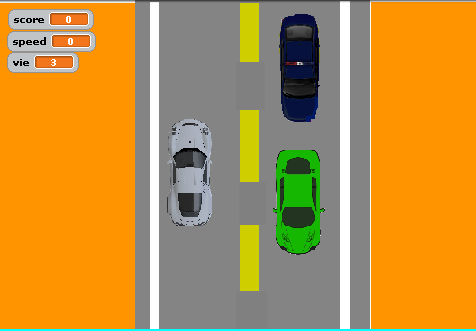 